State of LouisianaState Licensing Board for Contractors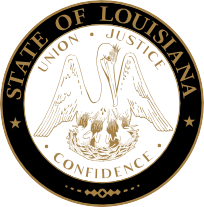 Commercial boardMeeting agendaThursday, December 16, 2021, 9:30 a.m.ROLL CALL – Ms. Tarah Revette PLEDGE OF ALLEGIANCE – Mr. Joel Rushing, MemberINVOCATION & INTRODUCTION – Judge Darrell White, Retired, Hearing OfficerConsideration of the November 18, 2021, Commercial Board Meeting Minutes.Welcome / Introductions – Mr. Brad Hassert, Compliance DirectorResolution to Retain the Louisiana Attorney General - Hearing OfficerPublic Comment (Non-Agenda Items)NEW BUSINESSCompliance HearingS: a)  Kalimera Group LLC, New Orleans, Louisiana – Consideration of an alleged violation for entering into a contract with an unlicensed contractor to perform work on Barracuda Gulf project ($11,108.00) in New Orleans, Louisiana. La. R.S. 37:2158(A)(4).Miguel Pedro Diaz, Kenner, Louisiana – Consideration of an alleged violation for bidding and/or contracting to perform work in a name other than the name which appears on the official records of the Louisiana State Licensing Board for Contractors to perform work on the Barracuda Gulf project ($11,108.00) New Orleans, Louisiana. La. R.S. 2158(A)(3) and Rules and Regulations of the Board Section 133(A).2.  	a)  	Effective Images, Inc., Watertown, South Dakota – Consideration of an alleged violation for acting as a contractor to perform work without possessing a Louisiana State contractor’s license on the Love’s Country Store Minden Store Number 289 project ($219,838.12) in Minden, Louisiana. La. R.S. 37:2160(A)(1).b) 	Hillis Outdoor Specialist, Inc., Silver Creek, Georgia – Consideration of an alleged violation for entering into a contract with an unlicensed contractor to perform work on the Love’s Country Store Minden Store Number 289 project ($83,000.00) in Minden, Louisiana. La. R.S. 37:2158(A)(4).  3.  	a)  	John W. Adams III, L.L.C., Mandeville, Louisiana – Consideration of an alleged violation for entering into a contract with an unlicensed contractor to perform work at 2414 Bunker Hill Drive ($435,928.15) in Baton Rouge, Louisiana. La. R.S. 37:2158(A)(4).b) 	MTS Home Solutions LLC, Denham Springs, Louisiana – Consideration of an alleged violation for acting as a contractor to perform work without possessing a Louisiana State contractor’s license at 2414 Bunker Hill Drive ($453,928.13) in Baton Rouge, Louisiana. La. R.S. 37:2160(A)(1).a)   	Michael Hollywood d/b/a Hollywood Electric, Franklinton, Louisiana – Consideration of an alleged violation for acting as a contractor to perform work without possessing a Louisiana State contractor’s license on the Commercial Renovation project located at 1304 Washington Street ($36,000.00) in Franklinton, Louisiana. La. R.S. 37:2160(A)(1).      b) 	Eric Ingram d/b/a Ingram Air Inc., Franklinton, Louisiana – Consideration of an alleged    violation for acting as a contractor to perform work without possessing a Louisiana State contractor’s license on Commercial Renovation project located at 1304 Washington Street ($24,000.00) in Franklinton, Louisiana. La. R.S. 37:2160(A)(1).Patrick Ellis d/b/a Prime Southern Roofing, Houston, Texas – Consideration of an alleged violation for acting as a contractor to perform work without possessing a Louisiana State contractor’s license on The Lakeshore Investments LLC Reroof and Siding Work project ($178,390.00) in Lake Charles, Louisiana. La. R.S. 37:2160(A)(1).a) 	Short Circuit Electric LLC, Lacombe, Louisiana – Consideration of an alleged violation for acting as a contractor to perform work without possessing a Louisiana State contractor’s license at 38 Preserve Lane ($40,831.25) in Mandeville, Louisiana. La. R.S. 37:2160(A)(1).b) 	Malcolm John Skeins, JR., Slidell, Louisiana – Consideration of an alleged violation for   bidding and/or contracting to perform work in a name other than the name which appears on the  official records of the Louisiana State Licensing Board for Contractors and for permitting the  contractor’s license to be used by another when the other contractor does not hold a license for the  classification of work for which the contract is entered to perform work at 37 Preserve Lane ($40,831.25) in Mandeville, Louisiana. La. R.S. 37:2158(A)(3), Rules and Regulations of the Board Section 133(A) and 2158(A)(5).7.  	Southern Outfitters Design LLC, Sulphur, Louisiana – Consideration of an alleged violation for acting as a contractor to perform work without possessing a Louisiana State contractor’s license on the Accu-Line Surveying, Inc. Hurricane Repair project ($238,609.18) in Sulphur, Louisiana. La. R.S. 37:2160(A)(1).8.  	Light Gauge Systems, L.L.C., New Orleans, Louisiana – Consideration of an alleged violation for entering into a contract with an unlicensed contractor to perform work on the Pinnacle Ambulatory Surgery Center project ($259,813.00) in Covington, Louisiana. La. R.S. 37:2158(A)(4).9.  	a) 	Miguel Hernandez d/b/a H an R Electrical, Dallas, Texas – Consideration of an alleged violation for acting as a contractor to perform work without possessing a Louisiana State contractor’s license on the Verandah Retirement Community project ($452,382.11) in Lake Charles, Louisiana. La. R.S. 37:2160(A)(1).b) 	Air Conditioning Innovative Solutions, Inc., McKinney, Texas –– Consideration of an alleged violation for acting as a contractor to perform work without possessing a Louisiana State contractor’s license on the Verandah Retirement Community project ($39,243.32) in Lake Charles, Louisiana. La. R.S. 37:2160(A)(1).10.	Capital Construction Group LLC, Lafayette, Louisiana – Consideration of an alleged    violation for acting as a contractor to perform work without possessing a Louisiana State contractor’s license on the McNeese State University Quadrant A Hurricane Repair project ($160,620.37) in Lake Charles, Louisiana. La. R.S. 37:2160(A)(1).11.	a)  	Collins and Arnold Construction Company, LLC, Atlanta, Georgia – Consideration of an      alleged violation for entering into a contract with an unlicensed contractor to perform work on the   Lowe’s Home Center Garden Renovation project ($128,000.00) in Lafayette, Louisiana. La. R.S.  37:2158(A)(4). b) 	Siberton Fence Sales, Inc., Attalla, Alabama – Consideration of an alleged violation for acting as a contractor to perform work without possessing a Louisiana State contractor’s license on the Lowe’s Home Center Garden Renovation project ($128,000.00) in Lafayette, Louisiana. La. R.S. 37:2160(A)(1).12. Richard Fountain d/b/a C & R Electrical, Alexandria, Louisiana – Consideration of an alleged violation for acting as a contractor to perform work without possessing a Louisiana State contractor’s license at 1327 Upper Boy Scout Road ($28,504.05) in Forest Hill, Louisiana. La. R.S. 37:2160(A)(1).13.	504 Remodels LLC, Kenner, Louisiana – Consideration of alleged violations for dishonest or   fraudulent acts as a contractor which have caused damaged to another, as adjudged by a court of competent jurisdiction. La. R.S. 37:2158(A)(1).STATUTORY CITATIONS:OLD BUSINESSG. 	COMPLIANCE HEARING/CONTINUANCE:1.	Rivera A/C Services Inc, Kenner, Louisiana – Consideration of alleged violations for permitting the contractor’s license to be used by another when the other contractor does not hold a license for the classification of work for which the contract is entered at 4925 Dryades Street, New Orleans; 3305 Mumphrey Road, Chalmette; and 2502 Roosevelt Boulevard, Kenner ($540,095.40) Louisiana. La. R.S. 37:2158(A)(5), 3 counts.REQUEST FOR REHEARINGS:P&T Turtle Farm, Inc., Pierre Part, Louisiana – Consideration of an alleged violation for permitting the contractor’s license to be used by another when the other contractor does not hold a license for the classification of work for which the contract is entered at 3447 Highway 182 ($115,216.04) in Berwick, Louisiana. La. R.S. 37:2158(A)(5).May 20, 2021 Commercial Meeting Minutes [excerpt]Ms. Evans gave a summary of the allegations. No one was present on behalf of P&T TURTLE FARM, INC. Brad Hassert, Compliance Director, who was previously sworn, was called to the stand. Mr. Hassert reviewed the exhibit packet and provided testimony for the board. Mr. Landreneau entered the exhibit packet into evidence and it was admitted. Mr. Weston made a motion to find P&T TURTLE FARM, INC to be in violation. Mr. Graham seconded. The motion passed. Mr. Weston made a motion to assess the maximum fine plus $500 in administrative costs. Mr. Gallo seconded. The motion passed.James Hendrick/James Hendrick LLC, Baton Rouge, Louisiana – Consideration of alleged violations for willful misrepresentation of fact by an applicant in obtaining a license and for failure to pay a final and executory judgment resulting from a claim arising out of the operation of the licensed or registered business. La. R.S. 37:2158(A)(2); 2158(A)(3), Rules and Regulations of the Board Section 707(C).October 21, 2021 Commercial Meeting Minutes [excerpt]Mr. Stuart recused himself from this matter. Ms. Evans gave a summary of the allegations. No one was present on behalf of JAMES HENDRICK/JAMES HENDRICK LLC. Brad Hassert, Compliance Director, who was previously sworn, was called to the stand. Mr. Hassert reviewed the exhibit packet and provided testimony for the board. Mr. Landreneau entered the exhibit packet into evidence and it was admitted. The board questioned Mr. Hassert regarding this matter. Mr. Meredith made a motion to find JAMES HENDRICK/JAMES HENDRICK LLC to be in violation. Mr. Weston seconded. The motion passed. Mr. Clouatre made a motion to suspend the license for JAMES HENDRICK/JAMES HENDRICK LLC until such time this company appears before the board for this matter. Mr. Joseph seconded. The motion passed.I.	APPLICATIONS; ADDITIONAL CLASSIFICATIONS; RECIPROCITY:Residential Building Subcommittee Report – Mr. BadeauxConsideration of additional classifications for residential licenses, residential applications and home improvement registrations as listed and attached to the agenda. (Pages 6-20)Consideration of the actions of the December 15, 2021, Residential Building Subcommittee.Consideration of reciprocity and exemption requests as listed and attached to the agenda. (Pages 21-25) – Mr. DupuyConsideration of mold remediation application as listed and attached to the agenda. (Page 26) – Mr. LambertConsideration of additional classifications as listed and attached to the agenda. (Pages 27-29) – Mr. LambertConsideration of commercial applications as listed and attached to the agenda. (Pages 30-39) – Mr. LambertJ.	REPORTS:	1.	Finance Report – Mr. Dupuy EXECUTIVE SESSION:  The Board may vote to hold an Executive Session on any item that is exempted from discussion at an open meeting pursuant to La. R.S. 42:17.ADJOURNMENT*Licenses/Registrations issued once all requirements were met.Additional classifications for residential licenses(Pending all requirements being met)Company Name/Classification										Lic. No.S. COOK CONSTRUCTION, L.P.	887013598 CR 2201, Cleveland, TX 77327	RESIDENTIAL ROOFING; RESIDENTIAL FRAMINGResidential Applications FOR LICENSE(Pending All Requirements Being Met)COMPANY NAMESA & H CONSTRUCTION AND CONSULTING LLC	412 Avenue G, Marrero, LA 70072	RESIDENTIAL BUILDING CONTRACTORABSOLUTE ROOFING & EXTERIORS OF LOUISIANA LLC	1215 Elmerine Avenue, Jefferson City, MO 65101	RESIDENTIAL ROOFINGADDCO CONSTRUCTION, LLC	3475 Pete Seay Road, Sulphur, LA 70665	RESIDENTIAL BUILDING CONTRACTORAT NOLA PROPERTIES LLC	2564 West Catawba Drive, Harvey, LA 70058	RESIDENTIAL BUILDING CONTRACTORBUD HOUSING LLC	506 Nicholls Street, Donaldsonville, LA 70346	RESIDENTIAL BUILDING CONTRACTORCARPENTER AND CONSTRUCTION LLC	5137 E Nemours Street, New Orleans, LA 70129	RESIDENTIAL BUILDING CONTRACTORCORDOVA MODERN CONSTRUCTION LLC	2268 Snowbird Drive, Harvey, LA 70058	RESIDENTIAL BUILDING CONTRACTORCSR BUILDERS LLC1213 Melody Drive, Metairie, LA 70002RESIDENTIAL BUILDING CONTRACTORDOUBLOON BAYOU CONSTRUCTION, LLC	421 Starling Drive, Slidell, LA 70461	RESIDENTIAL BUILDING CONTRACTORDUNN DEVELOPMENT LLC	10300 SW 72nd Street, Miami, FL 33173	RESIDENTIAL BUILDING CONTRACTOREHOMES LLP	14462 Caribbean Dr., Gonzales, LA 70737	RESIDENTIAL BUILDING CONTRACTOREMERGENCY RESPONSE TEAM CORP.	651 NW Enterprise Drive, Ste. 104, Port Saint Lucie, FL 34986	RESIDENTIAL BUILDING CONTRACTOR*FIR HOMES LLC	13210 Blackwater Road, Baker, LA 70714	RESIDENTIAL BUILDING CONTRACTORFRANKLIN'S ELITE ROOFERS COMPANY LLC	680 Riola Place, Pensacola, FL 32506	RESIDENTIAL ROOFINGGALLEGOS CONSTRUCTION LLC	8406 Lockhart Road, Denham Springs, LA  70726	RESIDENTIAL FRAMING (SUBCONTRACT LABOR ONLY)GILBERT'S CONSTRUCTION SERVICE INC.	7220 Woodville Crst, Orlando, FL 32819	RESIDENTIAL BUILDING CONTRACTOR*GOOD ROOFING LLC	117 Mariner Dr., Apt. B, Baton Rouge, LA 70820	RESIDENTIAL ROOFING (SUBCONTRACT LABOR ONLY)HEARD CONSTRUCTION ROOFING DIVISION, LLC300 W. Carolina Aveune, Ruston, LA 71270RESIDENTIAL ROOFINGHOLD'EM CONSTRUCTION, LLC	2344 County Road 3201, Hartman, AR 72840	RESIDENTIAL MASONRY/STUCCO; RESIDENTIAL MASONRY/STUCCO (SUBCONTRACT LABOR ONLY)HOMESMART STORM SOLUTIONS, LLC	524 Sterling Water Drive, Monroe, GA 30655	RESIDENTIAL ROOFINGISRAELMARKS, INC.	10 Royal Palm Blvd, Kenner, LA 70065	RESIDENTIAL BUILDING CONTRACTOR*JAS ELECTRIC SERVICE INC.	113 Michael Drive, Des Allemands, LA 70030	RESIDENTIAL BUILDING CONTRACTORJAZ' APPLE ENTERPRISES, LLC	11570 Twin Pine Lane, Tickfaw, LA 70466	RESIDENTIAL BUILDING CONTRACTORJVRATCLIFF CONSTRUCTION LLC	11479 Homeport Drive, Maurepas, LA 70449	RESIDENTIAL BUILDING CONTRACTORKM KREJCI CONSTRUCTION, LLC1322 Gallier Street, New Orleans, LA 70117RESIDENTIAL BUILDING CONTRACTOR; RESIDENTIAL SWIMMING POOLSLEAF ROOFING & SHEET METAL, LLC	520 Layton Drive, Coppell, TX 75019	RESIDENTIAL ROOFING; RESIDENTIAL ROOFING (SUBCONTRACT LABOR ONLY)LEGACY BUILDERS & DEVELOPMENT LLC	PO Box 450, Stonewall, LA 71078	RESIDENTIAL BUILDING CONTRACTORLMC RESTORATION AND CONSTRUCTION LLC	118 Riverside Drive, Hackberry, LA 70645	RESIDENTIAL BUILDING CONTRACTORMAC BUILT, LLC	316 East Maple Ridge Drive, Metairie, LA 70001	RESIDENTIAL BUILDING CONTRACTORMAYORGA CONSTRUCTION GROUP LLC	4512 Saint Nazaire Road, Pensacola, FL 32505	RESIDENTIAL ROOFINGMCGEE, PATRICK NELSON	PO Box 1342, Gautier, MS 39553	RESIDENTIAL BUILDING CONTRACTOR*MDL PREMIER CONTRACTORS, LLC	13731 Florida Blvd., Livingston, LA  70754	RESIDENTIAL BUILDING CONTRACTORMEYERS CUSTOM HOMES LLC	10931 Jack Kramer Drive, Baton Rouge, LA 70810	RESIDENTIAL BUILDING CONTRACTORMG KILE, LLC	P.O. Box 511, Westlake, LA 70669	RESIDENTIAL BUILDING CONTRACTORMICKEY LEWIS CONSTRUCTION LLC	224 Plez Road, Choudrant, LA 71227	RESIDENTIAL BUILDING CONTRACTORMORAIN SERVICES, L.L.C.	500 Ormond Blvd., Destrehan, LA 70047	RESIDENTIAL BUILDING CONTRACTORP.I. ROOF MAINTENANCE, INC.	6109 Remount Road, North Little Rock, AR 72118	RESIDENTIAL ROOFINGPEED BROS., INC.	PO Box 398, Butler, GA 31006	RESIDENTIAL BUILDING CONTRACTORPORCHLIGHT, LLC105 Santander Drive, Youngsville, LA 70592RESIDENTIAL BUILDING CONTRACTORPOWER UP BUILDERS, LLC	157 Oakland Avenue, New Orleans, LA 70123	RESIDENTIAL BUILDING CONTRACTORRELIABLE POOLS LLCPO Box 1021, Abbeville, LA 70511RESIDENTIAL SWIMMING POOLSROOFPROS.COM, LLC	2202 Government Street, Baton Rouge, LA 70806	RESIDENTIAL BUILDING CONTRACTORROYAL ELECTRICAL, LLC	202 Belle Homme Drive, Lafayette, LA 70506	RESIDENTIAL BUILDING CONTRACTORRUDY ABADIE, GENERAL CONTRACTING, LLC	15427 Joe Sevario Rd, Gonzales, LA 70737	RESIDENTIAL BUILDING CONTRACTOR*SB RESTORATION, INC.	6100 Hollister Ave., Ste. 4A, Santa Barbara, CA 93117	RESIDENTIAL BUILDING CONTRACTOR*SEARS CONSTRUCTION LLC	24713B County Road 38, Summerdale, AL 36580	RESIDENTIAL BUILDING CONTRACTORSOUTHERN ROOFING AND SHEET METAL, LLC	7950 Hooper Road Lot 54, Baton Rouge, LA 70811	RESIDENTIAL ROOFINGSPECIAL HANDS HOME REPAIR SERVICE, LLC	43040 Amen Court, Gonzales, LA 70737	RESIDENTIAL BUILDING CONTRACTORSTELLAR HOMES CONSTRUCTION CO.	200 East Charles Street, Hammond, LA 70401	RESIDENTIAL BUILDING CONTRACTOR*TOMMASI CONSTRUCTION, INC.	1406 Covey Lane, Lake Charles, LA  70605	RESIDENTIAL BUILDING CONTRACTOR*TRAITON CONSTRUCTION, LLC	9802 Romules Rd., Abbeville, LA 70510	RESIDENTIAL FOUNDATIONS (SUBCONTRACT LABOR ONLY)*WATSON, RYAN CASEY	1712 Luebenia Road, Calhoun, LA 71225	RESIDENTIAL BUILDING CONTRACTORHOME IMPROVEMENT REGISTRATION APPLICATIONS(Pending All Requirements Being Met)COMPANY NAMES3 C'S PAINTING & RENOVATION'S LLC	2121 Williams Blvd, Kenner, LA 700623CCHARLES CONSTRUCTION CO. L.L.C.	5226 Wildair Drive, New Orleans, LA 70122A & G RACHAL ENTERPRISES L L C	P O Box 791057, New Orleans, LA 70179*A&J CONSTRUCTION LLC	17537 Culps Bluff Avenue, Baton Rouge, LA 70817A&M CONSTRUCTION LLC	14519 Meyersville Drive, Houston, TX 77049AB CONCRETE & CONSTRUCTION, LLC	127 Zinnia Avenue, Metairie, LA 70001*ALL APPROVED ROOFING, LLC	3867 Plaza Tower Drive, Baton Rouge, LA 70816*AMERICAN ELITE CONSTRUCTION LLC	3808 Olive Street, Lake Charles, LA 70605AMERICAN REMODELING ENTERPRISES, LLC	248 Shaunell Drive, Mandeville, LA 70448ARKANSAS PERFORMANCE ROOFING LLC	1290 Richwood Mountain Road, Drasco, AR 72530B & M ROOFING & CONSTRUCTION LLC	14286 Garcon Road, Gonzales, LA 70737*B & P CONSTRUCTION LLC	18582 Scivique Lane, Denham Springs, LA 70726BACIK GROUP LLC	606 Oak Mountain Commons Lane, Pelham, AL 35124BAND III, DAVID HUNTER	1922 General Pershing Street, New Orleans, LA 70115BARNES HVAC & HOME REPAIRS LLC	13826 House of Lancaster Drive, Baton Rouge, LA  70816*BARNETTE RENOVATIONS, LLC	277 Calhoun Street, Independence, LA 70443BAYOU ROOFING & CONSTRUCTION LLC	301 Hunting Road, Franklin, LA 70538BIG STAR CONSERVATION INC.	1500 Edwards Ave, Suite J, Elmwood, LA 70123BILLIE, DIRK L.	22225 11th Street, Abita Springs, LA 70420*BOBCAT ENVIRONMENTAL, LLC	1155 Nursery Avenue, Metairie, LA 70005*BOOKER'S TOTAL REPAIR, LLC	7500 Lafourche Street, New Orleans, LA 70127BOSEWELL ENTERPRISES LLC	4750 Knight Drive, New Orleans, LA 70127*BT CONSTRUCTION SERVICES LLC	11429 Pennywood Ave., Baton Rouge, LA 70809CALHOUN CONSTRUCTION LLC	436 East Vermillion Street, Lafayette, LA 70501*CALLEGARI & CO SVC LLC	5917 Jones Creek Road, Ste. 100 B, Baton Rouge, LA 70817*CCP ROOFING LLC	421 Ninth Street, New Orleans, LA 70115CERTIFIED CCC LLC	4127 Loire Drive, Unit A, Kenner, LA 70065CHAMPION ROOFING & SOLUTIONS LLC	186 Saint Clair Road, Boyce, LA 71409CHATMAN, BARRY WADALE	3542 Highway 316, Gray, LA 70359CHERAMIE HOME BUILDERS, LLC	18141 Highway 3235, Galliano, LA  70354CHIP SEAL CONSTRUCTION LLC	2900 Westfork Drive, #401, Baton Rouge, LA 70827CLASSIC HARDWOOD FLOORS, LLC	5816 Plauche Street, Harahan, LA  70123CLEAR VIEW DEMOLITION & CONSTRUCTION, LLC	4823 Alister Court, Iowa, LA 70647CLEMENT PHILIPS ROOFING LLC	201 Rue Beauregard, Ste. 202, Lafayette, LA 70508CLINE CONSTRUCTION COMPANY LLC	17900 Airline Hwy, Ste. A, Prairieville, LA 70769*COASTAL CONSTRUCTION DESIGN, INC.	441 E 21st Avenue, Gulf Shores, AL 36542*COMMUNITY PLUMBER, LLC, THE	918 Captain Shreve Drive, Shreveport, LA 71105CONCRETE N BEYOND L.L.C.	813 Lander Street, Westwego, LA 70094*CONSTRUCTION BY GB LLC	41 Dianne Pl., Saint Rose, LA 70087COR'S DOORS LLC	201 Santa Cruz Court, Luling, LA 70070*D & C HOME IMPROVEMENTS, LLC	12203 Spring Valley Drive, Geismar, LA 70734*D&W ROOFING AND CONSTRUCTION LLC	16250 Sie Jenkins Road, Bogalusa, LA 70427*DAUZAT CONTRACTORS LLC	5120 Leo St., Alexandria, LA 71301*DELTA CORNERSTONE RENOVATION LLC	239 Scenic Drive, Monroe, LA 71203*DELTA PAINTING & DRYWALL LLC	4520 Kent Avenue, Metairie, LA 70006DERWOOD'S ROOFING AND RESTORATION LLC	132 Julia Drive, Westwego, LA 70094*DIAMOND STANDARD ROOFING LLC	64122 Lake Superior Road, Husser, LA 70442DO IT ALL HANDYMAN, LLC, THE	4609 Tacoma Blvd, Shreveport, LA 71107*DOWN SOUTH HOME RENOVATIONS, LLC	207 Juliana Way, Houma, LA 70364*DYNAMIC RESTORATION SOUTH LLC	PO Box 757, Lawrenceburg, KY 40342*DYNASTY BUSINESS GROUP OF LOUISIANA LLC	4735 Abercorn Street, Rosharon, TX 77583*E & E HOME IMPROVEMENT, LLC	2126 Lafreniere Street, New Orleans, LA 70122E & I REMODELING PRO LLC	1839 Tomlinson Trail Drive, Houston, TX 77067EFM LOUISIANA, LLC	10920 Coursey Blvd, Baton Rouge, LA 70816EGV CONSTRUCTION, LLC	103 Sumner Street, Covington, LA 70433ELLOIE CONSTRUCTION, LLC	1104 Joilet Street, New Orleans, LA 70118*EMPIRICAL SERVICES, L.L.C.	216 Somerset Road, La Place, LA 70068ERVIN, JOHN S.	25910 Canal Rd Suite 117, Orange Beach, AL 36561*EV CONSTRUCTION & WELDING SERVICES, LLC	2616 Park Drive, Lake Charles, LA 70605FALCON ELECTRICAL AND CONSTRUCTION SERVICES LLC	20125 Reverend Clarke Road, Covington, LA 70435FIRST GENERATION CONSTRUCTION LLC	PO Box 2661, Crowley, LA 70527FLIP DESIGN, LLC	515 Fairgrounds Rd., #45, Natchitoches, LA 71457*FLORIDA PARISHES FENCE LLC	181 White Heron Drive, Madisonville, LA 70447*FREY'S CURB APPEAL, LLC	4517 Metropolitan Drive, New Orleans, LA 70126GEAUX DANY ENTERPRISE L.L.C.	4985 Tulane Drive, Baton Rouge, LA 70808GIGI'S HOME WORK LLC	PO Box 271, Coushatta, LA 71019GUILLORY, LINDBURGH	105 Martin Luther King Avenue, Mamou, LA 70554*GULF COAST IMPROVEMENTS LLC	522 Steven Road, Ragley, LA 70657*H&A ROOFING LLC	2800 Veterans Memorial Blvd, Suite #211, Metairie, LA 70002*HH CONSTRUCTION LLC	5718 Vermillion Blvd, New Orleans, LA 70122*HOMESTYLES DESIGN & RENOVATIONS INC	2421 Illinois Ave, Kenner, LA 70062HUMPHREY, JEFFREY MICHAEL	3805 West Louisiana State Drive, Kenner, LA 70065HYDE'S ROOFING LLC	PO Box 803, Magnolia Springs, AL 36555INFINISCAPES CONTRACTING LLC	PO Box 2553, Houma, LA 70361*IRVING HOME IMPROVEMENT, LLC	27559 Snead Drive, Abita Springs, LA 70420*J&A 503 CONSTRUCTION LLC	600 Deerfield Rd., Apt 1803, Gretna, LA 70056JAMES H CONSTRUCTION LLC	2601 Idaho Ave., Kenner, LA 70062JOHN E. JEFFERSON JR. "L.L.C."	269 Rue Max, Houma, LA 70364JOHN'S WOOD WORK AND FURNITURE LLC	21220 Carew Harris Road, Baton Rouge, LA 70812*JP MASSONRY LLC	285 Sugar Pine Drive, Gretna, LA 70056*K B CONSTRUCTION AND LANDSCAPING LLC	18308 Hwy 40, Loranger, LA 70446*KASH MONEY TRUCKING & RENOVATIONS LLC	2648 N Nobile Street, Paulina, LA 70763*KING KONG CONSTRUCTION L.L.C.	2401 Marietta Street, Chalmette, LA 70043KINGDOM KIDS INVESTMENTS, INC	6337 Southcrest Drive, Shreveport, LA 71119KLEANUP & RENOVATION BROTHERS CONSTRUCTION, LLC	321 Marmont Street, Abbeville, LA 70510*LA CHAPELLE, LLC	702 Jean Edias Street, Abbeville, LA 70510*LA CORA DELLA LLC	4 Forestwood Court, Slidell, LA 70458LA RENOVATIONS LLC	1113 Range Ave., Ste. 110-203, Denham Springs, LA 70726LARMORE JR., MATTHEW LEOWEN	711 Williams Avenue, Houma, LA 70364LASTRAPE, WILFREDPO Box 102, Arnaudville, LA 70512LEAFGUARD HOLDINGS, INC.	1 Tower Center Blvd, East Brunswick, NJ 08816LEGACY BUILDERS & DEVELOPMENT LLC	PO Box 450, Stonewall, LA 71078LEGO'S BUILDERS, LLC	2223 S Lake Michele Circle, Lake Charles, LA 70607*LEO'S CONSTRUCTION & MULTISERVICES LLC	1508 Ellerslie Avenue, La Place, LA 70068*LOCKWOOD ROOFING AND REMODELING, LLC	1406 Missile Base Road, Stonewall, LA 71078*LOUISIANA PAINTERS LLC	116 Hazelnut St., Denham Springs, LA 70726LRS, LLC	135 Noe St., Pierre Part, LA  70339*LUXE & LEISURE SAUNAS LLC	1510 General Ogden Street, New Orleans, LA 70118M.V. CONSTRUCTION LLC	425 Willow Brooks Drive, Gretna, LA 70056*MANN, JEFFREY D.	4912 Liberty Oaks Drive, Marrero, LA 70072*MASTER PAINTING & DRYWALL LLC	1221 Benton Lane, Denham Springs, LA 70726MCCREADY'S REMODELING & RENOVATIONS LLC	336 Owens Road, Ruston, LA 71270MDA CONSTRUCTION LLC	1540 Westminster Blvd, Marrero, LA 70072*MESSERLE, MICHAEL	4520 Camp Street, New Orleans, LA 70115METICULOUS SERVICES, LLC	653 W. 23rd Street, Ste. 288, Panama City, FL 32405*METRO HOME SERVICES LLC	142 6th Street, Westwego, LA 70094MOLIOR REMODELING LLC	263 Timber Ridge Drive, Slidell, LA 70460MORALES, TROY	1924 South Bayou Drive, Golden Meadow, LA 70357*MORNING STAR PAINTING LLC	428 Keaton Lane, Bogalusa, LA 70427*MURGA'S REMODELING LLC	2813 Houma Blvd, Apt B, Metairie, LA 70006NATION PAVE INC	PO Box 9156, Houma, LA 70361*NEW CITY CONSTRUCTION, LLC	3020 Jackson Street, Chalmette, LA 70043*NEW HARLEM CONSTRUCTION LLC	6805 Veterans Memorial Blvd, Apt L28, Metairie, LA 70003NFG PROPERTIES LLC	5822 Catina Street, New Orleans, LA 70124NGUYEN, AN CHANH	31210 May Street, Lacombe, LA 70445NOLA DREAMS CONSTRUCTION LLC	6566 Park Manor Drive, Apt 207, Metairie, LA 70003OAG PROPERTIES LLC	P O Box 1401, West Monroe, LA 71294*ONSET EQUIPMENT LLC	118 Market Street, Paradis, LA 70080*OPTIMAL RENOVATIONS LLC	PO Box 73028, Baton Rouge, LA 70874P & S RENOVATIONS & REPAIRS, LLC	4608 Highway 56, Chauvin, LA 70344*PERKINS CONTRACTOR'S LLC	PO Box 40666, Baton Rouge, LA 70835*PRESTIGE CONSTRUCTION GROUP, LLC	515 Cody Street, Sulphur, LA 70663PROGUARD RESTORATION, INC.	3601 Celery Avenue, Sanford, FL 32771*PROJECT MANAGEMENT AND CONSULTING LLC	3744 Agateway Drive, Harvey, LA 70058PSR REMODELING LLC	3226 Williams Blvd, Ste 1A, Kenner, LA 70065*QUALITY CARES LLC	7639 Kingsport Blvd, New Orleans, LA 70128*R&T HOME IMPROVEMENT LLC	100 Nancy Court, Thibodaux, LA 70301RAMIREZ TILE & MARBLE EXPRESS LLC	1256 Aurora Ave, Metairie, LA 70005*RBF MINOR REPAIRS & CLEANING SERVICE LLC	PO Box 41512, Baton Rouge, LA  70815REAL COTTON PROPERTIES, LLC, THE	10168 Foxhill Drive, Hammond, LA 70401*RED, EZELLA I.	1119 Wagner Street, New Orleans, LA 70114REFORMABLE CONSTRUCTION LLC	3424 Jupiter Drive, Chalmette, LA 70043*RELIABLE FOUNDATIONS, LLC	5045 Hastings Street, Metairie, LA 70006RELIABLE SHEET METAL AND CONSTRUCTION, LLC	4904 Cleveland Place, Metairie, LA 70003*RESCUE ROOFING LLC	2021 Madison Street, Metairie, LA 70001*REULET HOME IMPROVEMENTS, LLC	29474 Apricot Ln., Vacherie, LA 70090*RIGHT NOW REPAIRS AND RENOVATIONS LLC	4616 Loyola Avenue, New Orleans, LA 70115RIVERA'S REMODELING, LLC	121 8th Street, Westwego, LA 70094*RKRT REAL ESTATE INVESTORS LLC	10929 North Hardy, New Orleans, LA 70127ROBCO RESIDENTIAL LLC	31584 N Corbin Rd, Walker, LA 70785*ROHR ENTERPRISES LLC	5029 David Drive, Kenner, LA 70065*ROOF RENEW LLC	17408 Saw Grass Trail Ave, Prairieville, LA 70769ROOFING SOLUTIONS UNLIMITED LLC	839 108th Avenue N, Naples, FL 34108ROOFTEC LLC	8270A Spanish Fort Blvd, Spanish Fort, AL 36527*ROSS CONSTRUCTION AND REMODELING, LLC	250 Meadows Drive, Destrehan, LA 70047ROWZEE HOLDINGS LLC	PO Box 1045, Youngsville, LA 70592*S & C BROTHERS REMODELING LLC	708 Madewood Drive, La Place, LA 70068SABDIEL TREJO CONSTRUCTION INC.	12424 Cleo Road, Gonzales, LA 70737SAFE HOME RESTORATION L.L.C.	11984 Pamela Dr., Baton Rouge, LA 70815*SANDOVAL CONSTRUCTION & MULTISERVICES LLC	7701 Chef Menteur Highway, Trl. 6, New Orleans, LA 70126SCHEIBEL - YORK SERVICES L.L.C.	108 Eisenhower St., Lafayette, LA 70501SEABEES HANDYMAN SERVICES LLC	3060 Linwood Loop, Opelousas, LA 70570SECOND LINE LLC, THE	1801 Manhattan Blvd, Ste J-310, Harvey, LA 70058SIDIAL CONSULTING LLC	317 Hardware Road, Broussard, LA 70518*SKS CONSTRUCTION SERVICES LLC	2176 Highway 1, Raceland, LA 70394SKY NETWORKING LLC	107 Dees Lane, Luling, LA 70070SKYLINE360, LLC	PO Box 1991, Hammond, LA 70404SOCO SERVICES INC.	PO Box 263, Guntersville, AL 35976SONNIER, HANNAH BETHANY	519 North Perkins Ferry Road, Unit 2, Lake Charles, LA 70611SOUTHERN PARADISE, LLC	23664 Highway 42, Livingston, LA 70754SOUTHERN ROOFING AND SHEET METAL, LLC	7950 Hooper Road, Lot 54, Baton Rouge, LA 70811*SOUTHERN STYLE BARNS & BUILDINGS LLC	6160 LA 44, Convent, LA 70723STONE EMPIRE GENERAL CONTRACTOR, LLC	614 Veterans Memorial Blvd, Kenner, LA 70062*STUART FUTRELL VINYL SIDING & ROOFING L.L.C.	1050 Hwy 3170, Alexandria, LA 71302*SURFACE SOLUTIONS SHREVEPORT LLC	163 Rustic Way Dr., Shreveport, LA  71106SUZIE MOON CONSTRUCTION LLC	1907 S Robert Avenue, Gonzales, LA 70737*T & T CONSTRUCTION, L.L.C.	2780 Hardee Road, Lake Charles, LA 70615T E POPE CONSTRUCTION LLC	233 N Barrios Street, Lockport, LA 70374*TEXAS GENERAL CONTRACTORS, INC.	4601 S. Wayside Drive, Houston, TX 77087THIBSROOFING, LLC	17218 Alice Road, Rayne, LA 70578*TIGER VINYL SIDING LLC	1501 Palermo Drive, Sulphur, LA 70663*TNT BUILDING CONSULTANTS LLC	11019 Perkins Road, Suite A, Baton Rouge, LA 70810*TOP NOTCH CONSTRUCTION GROUP LLC	404 N. Bengal Road, Metairie, LA 70003TORANZA RAMP THOMAS ROOFING AND CONSTRUCTION LLC	231 Ridgeway Street, Thibodaux, LA 70301TORRES GRAY CONSTRUCTION LLC	1124 Evergreen Drive, Gretna, LA 70053TW BARDELL, L.L.C.	PO Box 820394, New Orleans, LA 70182VANNATTA, CHRISTOPHER A.	3376 Burson Road, Lake Charles, LA 70615*WATER REMOVAL PROS LLC	3009 Turnbull Drive, Metairie, LA 70002*WEEKEND WARRIOR CONSTRUCTION LLC	321 Madio Drive, Houma, LA 70364*WE'LL DO IT CONSTRUCTION & REPAIRS, LLC	3701 Canal St., Suite U, New Orleans, LA 70119WOOD, JAMES J.	724 E. Main Street, Nacogdoches, TX 75961YOUNG'S RENOVATIONS, LLC	121 Dove Street, La Place, LA 70068*YOUR GUISE LA LLC	312 Helen Street, Gretna, LA 70056LICENSURE EXEMPTION REQUESTS(Pending all Requirements Being Met)RECIPROCITYACR CONSTRUCTION, LLC679 Greenhill New Hope Rd., Wilmar, AR 71675	Status: Application; Electrical Work (Statewide)	Qualifying Party: Joel Duane Dennie	ExaminationALLIANCE ROOFING LLC7365 Zeigler Blvd, Mobile, AL 36608	Status: Application; Residential Building Contractor	Qualifying Party: William B. Sellers	ExaminationART CONSTRUCTION OF NW FL, LLC11 West 23Rd Street, Suite D1, Panama City, FL 32405	Status: Application; Residential Building Contractor	Qualifying Party: David A. Bowers	ExaminationC.A.B. CUSTOM HOMES, INC.1341 West Mockingbird Lane, Ste. 600W, Dallas, TX 75247	Status: Application; Electrical Work (Statewide)	Qualifying Party: Aaron Junior Williams	ExaminationDUNN DEVELOPMENT LLC10300 SW 72nd Street, Miami, FL 33173	Status: Applications; Building Construction and Residential Building Contractor	Qualifying Party: Patrick Michael Dunn	ExaminationEASTERN ATLANTIC ELECTRICAL LLC116 Candlewood Dr., Wallace, NC 28466	Status: Application; Electrical Work (Statewide)	Qualifying Party: Nolan Wayne Cavenaugh	ExaminationEMERGENCY RESPONSE TEAM CORP.	651 NW Enterprise Drive, Ste. 104, Port Saint Lucie, FL 34986	Status: Applications; Building Construction and Residential Building Contractor	Qualifying Party: Gregory Stephens	ExaminationsEXCEL ELECTRIC COMPANY, LLC12890 Highway 15 South, Louisville, MS 39339	Status: Application; Electrical Work (Statewide)	Qualifying Party: Clifton Ricky Walters 	ExaminationGILBERT'S CONSTRUCTION SERVICE INC.7220 Woodville Crst, Orlando, FL 32819	Status: Applications; Building Construction and Residential Building Contractor	Qualifying Party: Robert Erwin Wheeler Jr.	ExaminationGREENSPEED ENERGY SOLUTIONS, LLC4470 Chamblee Dunwoody Rd, Atlanta, GA 30338	Status: Application; Electrical Work (Statewide)	Qualifying Party: Scott Henry Stone	ExaminationHOMESMART STORM SOLUTIONS, LLC524 Sterling Water Drive, Monroe, GA 30655	Status: Application; Residential Roofing	Qualifying Party: Robert Casey Adams	ExaminationIMPE CORP.973 Sterling Lake Drive, Jefferson, GA 30549	Status: Application; Electrical Work (Statewide)	Qualifying Party: Marcus Daiber 	ExaminationINGRAM CONSTRUCTION COMPANY, INC.P. O. Box 1609, Madison, MS 39130	Status: Currently Licensed (CL.14831)		Adding Qualifying Party: Jefferson Delano Ingram Jr.	Examination: Building ConstructionJAMES H. JACKSON INDUSTRIES, INC.P. O. Box 1079, LaPorte, TX 77572	Status: Currently Licensed (CL.34606)	Adding Classification: Electrical Work (Statewide)	Qualifying Party: Charles W. Buchner	ExaminationJAV CONTRACTORS INC.4937 Lazy Oaks Way, Saint Cloud, FL 34771	Status: Applications; Building Construction and Residential Building Contractor	Qualifying Party: Julian Alfonso Vecino 	ExaminationsJERVIS B WEBB COMPANY30100 Cabot Drive, Novi, MI 48377	Status: Application; Building Construction	Qualifying Party: Andrew Charles Grusnick	ExaminationKEY ROOFING & EXTERIORS LLC378 Interstate Ct., Sarasota, FL 34240	Status: Applications; Building Construction and Residential Building Contractor	Qualifying Party: Joshua Edward Kirkland	ExaminationsM. & D. ELECTRIC COMPANYP. O. Box 569, Sour Lake, TX 77659	Status: Application; Electrical Work (Statewide)	Qualifying Party: Travis L. Fasulo	ExaminationMATRIX PDM ENGINEERING, INC.5100 E. Skelly Dr., Ste. 100, Tulsa, OK 74135	Status: Currently Licensed (CL.68834)	Adding Classification: Heavy Construction	Qualifying Party: Michael Nicolas Patena	ExaminationMCCARTY KING CONSTRUCTION COMPANYPO Box 88, Tupelo, MS 38801	Status: Application; Building Construction	Qualifying Party: Carl Dan King	ExaminationMICHELS CONSTRUCTION, INC.PO Box 128, Brownsville, WI 53006	Status: Application; Building Construction	Qualifying Party: Mathew James Ricci	ExaminationPIGOTT OIL COMPANY, INC.PO Box 229, Tylertown, MS 39667	Status: Application; Building Construction	Qualifying Party: Tommy D. Pennington	ExaminationRIDGE VALLEY EXTERIORS, INC.3640 Kennesaw North Industrial Pkwy, Ste. E, Kennesaw, GA 30144	Status: Application; Building Construction	Qualifying Party: Derric Franklin Stull	ExaminationROOF DOCTORS, LLC OF TENNESSEE1214 S. Dickerson Rd., Goodlettsville, TN 37072	Status: Application; 7-52 Roofing and Sheet Metal, Siding	Qualifying Party: Dustin M. Perry	ExaminationSB RESTORATION, INC.6100 Hollister Ave., Ste. 4A, Santa Barbara, CA 93117	Status: Applications; Building Construction and Residential Building Contractor	Qualifying Party: Henry James "Jamie" Glimp 	ExaminationsSCARBOROUGH & ASSOCIATES, INC.P. O. Box 7127, Dothan, AL 36302	Status: Currently Licensed (CL.27729)		Adding Qualifying Party: George Phillip Meredeth	Examination: Electrical Work (Statewide)SEARS CONSTRUCTION LLC24713B County Road 38, Summerdale, AL 36580	Status: Application; Residential Building Contractor	Qualifying Party: Sean Anthony Sears Sr.	ExaminationSMART HOME LLC237 Clearfield Rd., Knoxville, TN 37922	Status: Application; Electrical Work (Statewide)	Qualifying Party: James Edward McKinnon	ExaminationSOUTHWEST INNOVATIONS CONSTRUCTION INC.2481 Parker Ave, Port Saint Joe, FL 32456	Status: Application; Residential Building Contractor	Qualifying Party: Shawn Michael Cole	ExaminationSTEELWORX INDUSTRIAL GROUP, LLC1860 E. Pump Station Road, Fayetteville, AR 72701	Status: Application; Electrical Work (Statewide)	Qualifying Party: Anthony Scott Auxier	ExaminationSUPERIOR INSULATION OF THE GULF COAST, LLC14410 Creosote Rd., Suite B, Gulfport, MS 39503	Status: Currently Licensed (CL.63941)	Adding Classifications: 7-51 Rigging, House Moving, Wrecking, and Dismantling; 7-156 Carpentry		Qualifying Party: Benjamin Carl Perry	ExaminationsTOTAL HOME PROFESSIONALS, LLC1417 Hilltop Ln., Folsom, LA 70437	Status: Application; Residential Building Contractor	Qualifying Party: John Robert Whanger	ExaminationUJAMAA CONSTRUCTION SE, LLC6711 Personal Place, Morrow, GA 30260	Status: Application; Building Construction	Qualifying Party: Todd Oliver Pressley 	ExaminationVENTURE CONSTRUCTION COMPANY5660 Peachtree Industrial, Norcross, GA 30071	Status: Currently Licensed (CL.09370)		Adding Qualifying Party: Keith Harris Dauphin	Examination: Building ConstructionExemptionsADDCO CONSTRUCTION, LLC3475 Pete Seay Road, Sulphur, LA 70665	Status: Applications; Building Construction and Residential Building Contractor	Qualifying Party: Judd Keith AddisonExaminationsCONCRETEWORX SOLUTIONS, LLC810 Forest Loop, Mandeville, LA 70471	Status: Application; 7-7 Driveways, Parking Areas, Asphalt and Concrete	Qualifying Party: Roger Wayne Williamson	ExaminationJSC RIVERSIDE CONSTRUCTION, LLC13094 Mill Grove Drive, Gonzales, LA 70737	Status: Applications; Building Construction and Residential Building Contractor	Qualifying Party: John R. Chappell	ExaminationsJW CONTRACTORS GROUP LLCPO Box 82116, Baton Rouge, LA 70884	Status: Application; Residential Building Contractor	Qualifying Party: Jason Anthony Walters	ExaminationLE TALLEY HO CONSTRUCTION CO1051 Clover Hill Road, St. Martinville, LA 70582	Status: Currently Licensed (CL.0780)	Adding Qualifying Party: Patrick Collins Talley Jr.	Examinations: Highway, Street and Bridge Construction and Municipal and Public Works ConstructionMG KILE, LLCP.O. Box 511, Westlake, LA 70669	Status: Applications; Building Construction and Residential Building Contractor	Qualifying Party: Michael G. Kile	ExaminationsRONNIE SCOTT MYERS302 Skyline Dr, Farmerville, LA 71241	Status: Application; Building Construction	Qualifying Party: Ronnie Scott Myers	ExaminationSOUTHERN STYLE LANDSCAPE & DEVELOPMENT, LLCP.O. Box 65146, Baton Rouge, LA 70896	Status: Currently Licensed (CL.61799)	Adding Classifications: Highway, Street and Bridge Construction; Heavy Construction; and Municipal and Public Works Construction	Qualifying Party: Ryan Alexander	ExaminationsMOLD REMEDIATION APPLICATIONS FOR LICENSE(Pending all requirements being met)Company Name(s) *ACM DEVELOPMENT, LLC	PO BOX 12042, Lake Charles, LA 70612*BATTCO CONSTRUCTION AND MAINTENANCE, INC.	#21 29th St., Kenner, LA 70062BOBCAT ENVIRONMENTAL, LLC	1155 Nursery Avenue, Metairie, LA 70005CAT 5 MOLD REMEDIATION COMPANY LLC	3112 Debouchel Blvd, Meraux, LA 70075DENOVO USA, LLC	359 Chippenham Drive, Baton Rouge, LA 70808*DEO VOLENTE CONTRACTING LLC	628 Mill St., Lake Charles, LA 70601EMERGENCY RESPONSE TEAM CORP.	651 NW Enterprise Drive, Ste. 104, Port Saint Lucie, FL 34986HAROSH, DAVID808 SE 13 Street, Fort Lauderdale, FL 33316*HOLLIDAY'S HOME IMPROVEMENT, INC.	9510 Highway 959, Slaughter, LA  70777HUMIT RESTORATION, LLC	PO Box 2427, Marrero, LA 70073*LAMP CONSTRUCTION AND DESIGN LLC	2112 W Kenny Drive, Gonzales, LA 70737PIVOTAL ENGINEERING LLC	1515 Poydras St., Suite 1875, New Orleans, LA  70112SOUTHERN CAT, INC.	1816 W. 27th St., Panama City, FL  32405STEAM TEAM ATLANTA, LLCPO Box #791, Dacula, GA 30019Additional classifications(Pending all requirements being met)Company Name/Classification(s)										Lic. No.A&K DRYWALL, LLC										69423	4760 Sycamore Road, Coldwater, MS 38618	SPECIALTY: PAINTING AND INTERIOR DECORATING, CARPETINGALECO CONSTRUCTION INC									69720	P.O. Box 716, Magnolia, MS 39652	SPECIALTY: HAZARDOUS WASTE TREATMENT OR REMOVALARCOM SYSTEMS, INC.										45825	5200 NorthShore Lane, North Little Rock, AR  72118	SPECIALTY: SECURITYARVIE, KENNETH WAYNE									42947	114 Wagon Trail, Opelousas, LA  70570	MECHANICAL WORK (STATEWIDE)AUSTIN MAINTENANCE & CONSTRUCTION, INC.						37654	2801 East 13th Street, La Porte, TX  77571	SPECIALTY: PAINTING, COATING AND BLASTING (INDUSTRIAL AND COMMERCIAL); SPECIALTY: PERSONNEL FALL PROTECTION & DEBRIS CONTAINMENT SYSTEMS, SCAFFOLDING, SHORINGBARKER BROTHERS PLUMBING WORKS, L.L.C.						65098	23695 Eden Street, Plaquemine, LA 70764	SPECIALTY: PAINTING AND INTERIOR DECORATING, CARPETINGBI-CON SERVICES, INC.										33864	10901 Clay Pike Road, Derwent, OH 43733	ELECTRICAL WORK (STATEWIDE)BILFINGER INC.											53472	1450 Lake Robbins Drive #200, The Woodlands, TX 77380	BUILDING CONSTRUCTIONC & C CONTRACTORS, INC.									73033	3610 Dekalb Technology Parkway, Suite 175, Atlanta, GA 30340	SPECIALTY: SHEET METAL AND/OR TEXTILE STRUCTURESCARR'S DIRT WORKS & PIPELINE SERVICES, INC.						46832	411 Pat Road, Columbia, LA 71418	SPECIALTY: INSTALL REPAIR OR CLOSE UNDERGROUND STORAGE TANKSCDE CONSTRUCTION, L.L.C.									72172	146 Oak Ridge Rd., Mansfield, LA 71052	MUNICIPAL AND PUBLIC WORKS CONSTRUCTIONCOMMERCIAL CONSTRUCTION AND MAINTENANCE, INC.				60237	3664 Guyton Road, Hoover, AL 35244	MUNICIPAL AND PUBLIC WORKS CONSTRUCTIOND N C SERVICES LLC OF WEST MONROE							72892	301 Warren Dr., West Monroe, LA 71291	SPECIALTY: PAINTING AND INTERIOR DECORATING, CARPETINGDELTA TECH SERVICE, INC.									40793	397 West Channel Road, Benicia, CA 94510	BUILDING CONSTRUCTION; ELECTRICAL WORK (STATEWIDE); MECHANICAL WORK (STATEWIDE); PLUMBING (STATEWIDE)DOWNTOWN FABWORKS LLC								69853	8360 Lafitte Court, Chalmette, LA 70043	SPECIALTY: ORNAMENTAL METAL, CUPOLAS, DORMERS, STEEPLES, AND CLOCK TOWERSECHO MAINTENANCE, L.L.C.									35534	P. O. Box 1915, Nederland, TX  77627	BUILDING CONSTRUCTION; HEAVY CONSTRUCTIONFULTON TECHNOLOGIES, INC. OF OKLAHOMA						71137	1430 Bradley Lane, Suite 196, Carrollton, TX 75007	ELECTRICAL WORK (STATEWIDE)HEINE DEVELOPMENT COMPANY LLC							71297	147 Roma Dr., Breaux Bridge, LA 70517	ELECTRICAL WORK (STATEWIDE)KINGSLEY'S BUILDING SOLUTIONS LLC							67235	4850 Kingspoint Drive, Lake Charles, LA 70605	SPECIALTY: ELECTRICAL WORK FOR STRUCTURES; SPECIALTY: HEAT, AIR CONDITIONING, VENTILATION DUCT WORK AND REFRIGERATIONLAPORTE PLUMBING & HEATING, INC.							23455	452 Iris Ave., Jefferson, LA 70121	BUILDING CONSTRUCTIONLELEUX'S CONSTRUCTION LLC								72430	3810 Ridge Road, Rayne, LA 70578	HIGHWAY, STREET AND BRIDGE CONSTRUCTION; MUNICIPAL AND PUBLIC WORKS CONSTRUCTIONLMK PLUMBING LLC 										62578	176 W. 170th Street, Galliano, LA 70354	ELECTRICAL WORK (STATEWIDE)MATRIX PDM ENGINEERING, INC.								68834	5100 E. Skelly Dr., Ste. 100, Tulsa, OK 74135	HEAVY CONSTRUCTIONMOSS & ASSOCIATES, LLC									54422	2101 North Andrews Avenue, Fort Lauderdale, FL 33311	HEAVY CONSTRUCTIONOVELLA ENTERPRISES, LLC									71463	433 Metairie Road, Suite 113B, Metairie, LA 70005	HEAVY CONSTRUCTIONPRO SCALES AND CONSTRUCTION SERVICES, LLC					70086	20555 Greenwell Springs, Greenwell Springs, LA 70739	HIGHWAY, STREET AND BRIDGE CONSTRUCTION; MUNICIPAL AND PUBLIC WORKS CONSTRUCTIONRG CONSTRUCTION GROUP LLC								71589	2211 Engineers Rd., Ste. #H, Belle Chasse, LA 70037	SPECIALTY: ROOFING AND SHEET METAL, SIDINGSHIELDS & ASSOCIATES, INC.									61551	116 Challain Drive, Little Rock, AR 72223	SPECIALTY: HEAT, AIR CONDITIONING, VENTILATION DUCT WORK AND REFRIGERATIONSMITH MECHANICAL CONSTRUCTION OF LOUISIANA LLC				67147	111 Irving St., Jefferson, LA 70121	HIGHWAY, STREET AND BRIDGE CONSTRUCTION; MUNICIPAL AND PUBLIC WORKS CONSTRUCTIONSTRADA SERVICES, INC.									71234	3400 Saint Johns Parkway, Sanford, FL 32771	BUILDING CONSTRUCTIONSTREETER CONTRACTING CONSTRUCTION, INC.						70034	P.O. Box 2246, Ruston, LA 71273	HEAVY CONSTRUCTIONSUPERIOR INSULATION OF THE GULF COAST, LLC					63941	14410 Creosote Rd., Suite B, Gulfport, MS 39503	SPECIALTY: RIGGING, HOUSE MOVING, WRECKING AND DISMANTLING; SPECIALTY: CARPENTRYTEI CONSTRUCTION SERVICES, INC.								31778	170 Tucapau Road, Duncan, SC  29334	SPECIALTY: FURNACES, INCINERATORS, REFRACTORY, HEAT EXCHANGERSCOMMERCIAL APPLICATIONS FOR LICENSE(Pending all requirements being met)Company Name/Classification(s)
3-H CONSTRUCTION & TREE REMOVAL LLC	6020 Lotus St., Baton Rouge, LA  70812	SPECIALTY: CONCRETE CONSTRUCTION (EXCLUDING HIGHWAYS, STREETS, & BRIDGES)*6823 ENERGY PARTNERS, LLC	PO Box 7460, Metairie, LA 70010	BUILDING CONSTRUCTIONABLE CONSTRUCTION GROUP, INC.	150 National Place, Ste. 100, Longwood, FL 32750	BUILDING CONSTRUCTIONACCIONA CONSTRUCTION USA CORP.	55 East Monroe, Suite 1925, Chicago, IL 60603	HIGHWAY, STREET AND BRIDGE CONSTRUCTION*ACTION RETAIL CONSTRUCTION SERVICES, LLC	4320 Action Drive, Mesquite, TX  75150	BUILDING CONSTRUCTIONADDCO CONSTRUCTION, LLC	3475 Pete Seay Road, Sulphur, LA 70665	BUILDING CONSTRUCTIONANDERSON, RYAN MITCHELL	4804 Park Avenue, Dickinson, TX 77539	SPECIALTY: HEAT, AIR CONDITIONING, VENTILATION DUCT WORK AND REFRIGERATIONANYTIME ROOFING AND CONSTRUCTION, LLC	PO Box 662, Canton, MS 39046	BUILDING CONSTRUCTIONASCENT ELECTRICAL LLC	121 Prairie Avenue, New Iberia, LA 70560	ELECTRICAL WORK (STATEWIDE)ASSURED ELECTRICAL & A/C, LLC	2725 Main Street, Hessmer, LA 71341	ELECTRICAL WORK (STATEWIDE)BLAYLOCK HTG. & AIR, INC.	50 Blaylock Road, Rayville, LA 71269	ELECTRICAL WORK (STATEWIDE); MECHANICAL WORK (STATEWIDE); SPECIALTY: SOLAR ENERGY EQUIPMENTBROCON OF LOUISIANA, LLC	640 C Matthews-Mint Hill Road, Matthews, NC 28105	BUILDING CONSTRUCTIONC.A.B. CUSTOM HOMES, INC.	1341 West Mockingbird Lane, Ste. 600W, Dallas, TX 75247	ELECTRICAL WORK (STATEWIDE)CCI INDUSTRIAL SERVICES, LLC	5020 Fairbanks Street, Anchorage, AK 99503	MECHANICAL WORK (STATEWIDE)CENTRAL CONSTRUCTION SERVICES, LLC	14906 Blackwater Rd., Baker, LA 70714	SPECIALTY: CLEARING, GRUBBING AND SNAGGING; SPECIALTY: PIPE WORK (STORM DRAINS)CJ4 CONSTRUCTION, LLC	P.O. Box 84, Carthage, TX 75633	SPECIALTY: CLEARING, GRUBBING AND SNAGGING*COLUMBIA CONSTRUCTION, INC.	P.O. Box 2689, Columbia Falls, MT  59912	SPECIALTY: INSTALLATION OF EQUIPMENT, MACHINERY AND ENGINES; SPECIALTY: METAL BUILDINGS, COLD-FORMED METAL FRAMING, SIDING, SHEET METAL, METAL PRODUCTSCOMMERCIAL SOLAR SOLUTIONS, LLC	15701 SR-50, Ste. 204, Clermont, FL 34711	BUILDING CONSTRUCTIONCOVINGTON PLUMBING LLC	31980 Butch Bennett Road, Walker, LA 70785	PLUMBING (STATEWIDE)CUNNINGHAM, AUSTIN TYLER	16022 Batavia Avenue, Baton Rouge, LA 70817	SPECIALTY: HEAT, AIR CONDITIONING, VENTILATION DUCT WORK AND REFRIGERATIONCYPRESS CIVIL & DEVELOPMENT LLC	1211 Fortune Road, Youngsville, LA 70592	HIGHWAY, STREET AND BRIDGE CONSTRUCTIOND2 STRUCTURES, LLC	10394 W. Chatfield Ave., Suite 108, Littleton, CO 80127	BUILDING CONSTRUCTION*DAVIS CONSTRUCTION EXECUTIVES LLC	106 DC Hardie, Gordon, GA 31031	SPECIALTY: CARPENTRY; SPECIALTY: ROOFING AND SHEET METAL, SIDING*DAVIS HOME BUILDERS LLC	PO Box 7306, Belle Chasse, LA  70037	BUILDING CONSTRUCTIONDB ENERGY CONSULTANTS LLC	PO Box 608, West Monroe, LA 71294	ELECTRICAL WORK (STATEWIDE)DBI DESIGN BUILD INSPECT, LLC	4717 Fairfield Street, Metairie, LA 70006	BUILDING CONSTRUCTION; HIGHWAY, STREET AND BRIDGE CONSTRUCTION; HEAVY CONSTRUCTION; MUNICIPAL AND PUBLIC WORKS CONSTRUCTIONDEKEYZER HARDSCAPES, LLC	1024 Lakeshore Drive, Pineville, LA  71360	SPECIALTY: MASONRY, BRICK, STONEDENOVO USA, LLC	359 Chippenham Drive, Baton Rouge, LA 70808	BUILDING CONSTRUCTIONDERAMUS CONSTRUCTION SERVICE, INC.	1026 Abbie Glenn Lane, Shreveport, LA 71106	SPECIALTY: SOLAR ENERGY EQUIPMENTDONAHOE CONSTRUCTION, LLC	9 Heron Lane, Mandeville, LA 70471	HIGHWAY, STREET AND BRIDGE CONSTRUCTION; HEAVY CONSTRUCTION; SPECIALTY: DRIVEWAYS, PARKING AREAS, ASPHALT AND CONCRETE, EXCLUSIVE OF HIGHWAYS AND STREET WORK; SPECIALTY: FENCING; SPECIALTY: PERMANENT OR PAVED HIGHWAYS AND STREETS (ASPHALT HOT AND COLD PLANT MIX)*DUNN DEVELOPMENT LLC	10300 SW 72nd Streey, Miami, FL 33173	BUILDING CONSTRUCTIONDYNAMIC RESTORATION SOUTH LLC	PO Box 757, Lawrenceburg, KY 40342	SPECIALTY: ROOFING AND SHEET METAL, SIDING*EASTERN ATLANTIC ELECTRICAL LLC	116 Candlewood Dr., Wallace, NC 28466	ELECTRICAL WORK (STATEWIDE)*EMERGENCY RESPONSE TEAM CORP.	651 NW Enterprise Drive, Ste. 104, Port Saint Lucie, FL 34986	BUILDING CONSTRUCTIONENVIRONMENTAL TREE AND DESIGN, INC.	23544 Coons Road, Tomball, TX  77375	SPECIALTY: RECREATION & SPORTING FACILITIES & GOLF COURSES*ERNEST MARTINE, INC.	39281 Highway 22, Darrow, LA 70725	SPECIALTY: CLEARING, GRUBBING AND SNAGGINGESPOSITO, SALVADOR DAVID	413 Metairie Heights Ave., Metairie, LA  70001	BUILDING CONSTRUCTIONEVERLAST CONSTRUCTION GROUP LLC	1355 Union Hill Industrial Court, Alpharetta, GA 30004	BUILDING CONSTRUCTIONEXCEL ELECTRIC COMPANY, LLC	12890 Highway 15 South, Louisville, MS 39339	ELECTRICAL WORK (STATEWIDE)FALCON ELECTRICAL AND CONSTRUCTION SERVICES LLC	20125 Reverend Clarke Road, Covington, LA 70435	ELECTRICAL WORK (STATEWIDE)FARABEE MECHANICAL, INC.	PO Box 1748, Hickman, NE 68372	SPECIALTY: POWER PLANTSFE DEMOLITION AND REMEDIATION, LLC	200 E. Randolph Street, Chicago, IL 60601	SPECIALTY: HAZARDOUS MATERIALS CLEANUP AND REMOVAL; SPECIALTY: HAZARDOUS MATERIALS SITE REMEDIATION; SPECIALTY: HAZARDOUS WASTE TREATMENT OR REMOVAL; SPECIALTY: RIGGING, HOUSE MOVING, WRECKING AND DISMANTLINGFELIX ASSOCIATES OF FLORIDA, INC.	8528 SW Kansas Avenue, Stuart, FL 34997	BUILDING CONSTRUCTION*FELPS DIRT WORK LLC	10415 Sagefield Drive, Baton Rouge, LA 70818	SPECIALTY: CLEARING, GRUBBING AND SNAGGING; SPECIALTY: PIPE WORK (STORM DRAINS)FERNANDEZ CONSTRUCTION LLC	16168 Old Hammond Highway, Apt. 8, Baton Rouge, LA 70816	SPECIALTY: BUILDING INSULATION, SIDING, SHEET METAL, AND ROOFING (SUBCONTRACT LABOR ONLY)FINISHING SOLUTIONS, L.L.C.	1001 Morgan Park Drive, Pelham, AL 35124	SPECIALTY: ROOFING AND SHEET METAL, SIDINGFLAT TOWN FARM SUPPLY AND HARDWARE, LLC	P.O. Box 538, Ville Platte, LA 70586	SPECIALTY: INSTALLATION OF EQUIPMENT, MACHINERY AND ENGINES*FLOYD'S CONSTRUCTION, LLC	1226 St. Maurice Ave., New Orleans, LA 70117	BUILDING CONSTRUCTION; MECHANICAL WORK (STATEWIDE)FUSE SERVICES, LLC	95 English Turn Drive, New Orleans, LA 70131	BUILDING CONSTRUCTIONGALLA GROUP, L.L.C., THE	73480 Bolfield Drive, Covington, LA  70433	BUILDING CONSTRUCTIONGILBERT'S CONSTRUCTION SERVICE INC.	7220 Woodville Crst, Orlando, FL 32819	BUILDING CONSTRUCTIONGNO UNDERGROUND, LLC	2200 Veterans Memorial Blvd, Kenner, LA 70062	SPECIALTY: TELECOMMUNICATIONS (EXCLUDING PROPERTY PROTECTION AND LIFE SAFETY SYSTEMS); SPECIALTY: UNDERGROUND ELECTRICAL CONDUIT INSTALLATION*GOOD ROOFING LLC	117 Mariner Dr., Apt. B, Baton Rouge, LA 70820	SPECIALTY: BUILDING INSULATION, SIDING, SHEET METAL, AND ROOFING (SUBCONTRACT LABOR ONLY)GREAT PLAINS, INC.	310 Congress St., Emporia, KS 66801	SPECIALTY: EARTHWORK, DRAINAGE AND LEVEES*HEARD CONSTRUCTION ROOFING DIVISION, LLC	300 W. Carolina Avenue, Ruston, LA 71270	SPECIALTY: ROOFING AND SHEET METAL, SIDINGHIGH ROLLER LOGISTICS, LLC	1008 Southview Circle, Center, TX 75935	SPECIALTY: CLEARING, GRUBBING AND SNAGGING; SPECIALTY: OIL FIELD CONSTRUCTION; SPECIALTY: TRANSMISSION PIPELINE CONSTRUCTIONHILBERT, MICHAEL B.	11227 Gauthier Drive, Houston, TX 77065	SPECIALTY: METAL BUILDINGS, COLD-FORMED METAL FRAMING, SIDING, SHEET METAL, METAL PRODUCTSHOLMES, MARJOE SANCHEZ	4474 Plank Road, Baton Rouge, LA 70805	BUILDING CONSTRUCTIONHOPKINS CONSTRUCTION & MAINTENANCE, LLC	273 Old Jackson Road, Madison, MS 39110	BUILDING CONSTRUCTION*HYUNDAI ENG AMERICA, INC.	111 Peters Canyon Road, Irvine, CA 92606	HEAVY CONSTRUCTIONIES COMMUNICATIONS, LLC	2801 South Fair Lane, Tempe, AZ 85282	SPECIALTY: TELECOMMUNICATIONS (EXCLUDING PROPERTY PROTECTION AND LIFE SAFETY SYSTEMS)IMPE CORP.	973 Sterling Lake Drive, Jefferson, GA 30549	ELECTRICAL WORK (STATEWIDE)IRON MEN HOME REPAIR INC. OF NEW YORK	132 North Wellwood Avenue, Lindenhurst, NY 11757	SPECIALTY: RIGGING, HOUSE MOVING, WRECKING AND DISMANTLINGJ&S ASPHALT REPAIR AND PATCHING LLC	14707 Perkins Road, Baton Rouge, LA 70810	SPECIALTY: CONCRETE, MASONRY, AND ASPHALT REHABILITATION & ENHANCEMENT*J.I. HERNANDEZ PAINTING, LLC	127 Centerville St. NE, Denham Springs, LA 70726	SPECIALTY: PAINTING AND INTERIOR DECORATING, CARPETINGJACOBY LANDRY CONSTRUCTION LLC	2015 Rees Street, Breaux Bridge, LA 70517	BUILDING CONSTRUCTIONJCB ELECTRIC, LLC	140 Butternut Lane, Mandeville, LA 70448	ELECTRICAL WORK (STATEWIDE)JNGIII CONSTRUCTION, LLC	9170 Island Road, Ventress, LA 70783	MUNICIPAL AND PUBLIC WORKS CONSTRUCTIONJT CONSTRUCTION LLC	2209 Twin Creek Road, Lucedale, MS 39452	BUILDING CONSTRUCTIONKAKIVIK ASSET MANAGEMENT, LLC	5020 Fairbanks St., Anchorage, AK 99503	SPECIALTY: ANALYTICAL SAMPLING, AUDITING, INSPECTION AND TESTINGKARINA ALVAREZ RESIDENTIAL SERVICES LLC	16352 Old Hammond Highway, Trlr 54, Baton Rouge, LA 70816	SPECIALTY: PAINTING AND INTERIOR DECORATING, CARPETINGL B INDUSTRIAL SYSTEMS LLC	311 E. Ramsy Road, San Antonio, TX 78216	SPECIALTY: INDUSTRIAL PLANTSLACED BOUTIQUE & SALON LLC	6964 Catina, New Orleans, LA 70124	BUILDING CONSTRUCTIONLAPLACE RADIATOR AND A/C REPAIRS, INC.	31687 Strawberry Lane, Hammond, LA 70403	SPECIALTY: HEAT, AIR CONDITIONING, VENTILATION DUCT WORK AND REFRIGERATIONLARIOS CONSTRUCTION LLC	16352 Old Hammond Hwy, Trlr 117, Baton Rouge, LA 70816	SPECIALTY: PAINTING AND INTERIOR DECORATING, CARPETINGLEE E. DUTHU ELECTRICIAL LLC	71146 Dundee Street, Abita Springs, LA 70420	ELECTRICAL WORK (STATEWIDE)LEGACY BUILDERS & DEVELOPMENT LLC	PO Box 450, Stonewall, LA 71078	BUILDING CONSTRUCTIONLEGLEU CONTRACTORS & DEMOLITION LLC	1417 Oakley Street, Thibodaux, LA 70301	BUILDING CONSTRUCTION*LINDEN STEEL, L.P.	12418 FM 1641, Forney, TX 75126	SPECIALTY: REINFORCING RODS AND WIRE MESH, DOWELS & POST TENSIONINGLMC RESTORATION AND CONSTRUCTION LLC	118 Riverside Drive, Hackberry, LA 70645	BUILDING CONSTRUCTION*LUHR CROSBY, LLC250 W Sand Bank Rd., Columbia, IL 62236HIGHWAY, STREET AND BRIDGE CONSTRUCTION; HEAVY CONSTRUCTION; SPECIALTY: COASTAL RESTORATION & HABITAT ENHANCEMENT*LUXURY LAWN & LANDSCAPE, LLC	17732 Highland Road, Ste. G-143, Baton Rouge, LA 70810	SPECIALTY: LANDSCAPING, GRADING AND BEAUTIFICATIONM. & D. ELECTRIC COMPANY	P. O. Box 569, Sour Lake, TX 77659	ELECTRICAL WORK (STATEWIDE)MCCARTY KING CONSTRUCTION COMPANY	PO Box 88, Tupelo, MS 38801	BUILDING CONSTRUCTIONMG KILE, LLC	P.O. Box 511, Westlake, LA 70669	BUILDING CONSTRUCTION*MICKEY LEWIS CONSTRUCTION LLC	224 Plez Road, Choudrant, LA 71227	BUILDING CONSTRUCTION*MISSISSIPPI SOUTHERN DIRECTIONAL LLC	62 John Everette Road, Moselle, MS 39459	MUNICIPAL AND PUBLIC WORKS CONSTRUCTIONMOHAVE RESTORATION, INC.	7380 Eastgate Rd., Ste. 160, Henderson, NV 89011	HAZARDOUS MATERIALSMURPHY'S METALS, INC.	1386 Highway 504, Natchitoches, LA 71457	BUILDING CONSTRUCTION*NEXT LEVEL ELEVATOR LLC	2923 Ridgewood Dr., Grapevine, TX 76051	SPECIALTY: ELEVATORS, DUMBWAITERS AND ESCALATORSOTS ACQUISITION GROUP, LLC	17000 Dallas Pkwy., Ste. 200, Dallas, TX 75248	BUILDING CONSTRUCTION*PARISH POOL BUILDERS, LLC	2415 E 70th Street, Shreveport, LA 71105	SPECIALTY: SWIMMING POOLSPAT MCCORMICK HOMES LLC	652 Tartan Trace, Covington, LA  70435	BUILDING CONSTRUCTIONPATRIOT ERECTORS LLC	3023 W. Highway 290, Dripping Springs, TX 78620	SPECIALTY: ORNAMENTAL IRON AND STRUCTURAL STEEL ERECTION, STEEL BUILDINGSPEED BROS., INC.	PO Box 398, Butler, GA 31006	BUILDING CONSTRUCTIONPHOENIX RESTORATION SERVICES, INC.	P. O. Bix 7248, Mobile, AL 36670	SPECIALTY: ASBESTOS REMOVAL AND ABATEMENTPIGOTT OIL COMPANY, INC.	PO Box 229, Tylertown, MS 39667	BUILDING CONSTRUCTIONPLENARY LOUISIANA TOLLING LLC	555 W. Fifth Street, Los Angeles, CA 90013	HIGHWAY, STREET AND BRIDGE CONSTRUCTION*POWER STRATEGIES, LLC	PO Box 11650, Alexandria, LA 71315	BUILDING CONSTRUCTIONPOWER UP BUILDERS, LLC	157 Oakland Avenue, New Orleans, LA 70123	BUILDING CONSTRUCTIONPRECISION INSPECTION SERVICES, LLC	6061 Industrial Drive, Geismar, LA 70734	SPECIALTY: ANALYTICAL SAMPLING, AUDITING, INSPECTION AND TESTINGPRISM ELECTRIC, INC.	2985 Market Street, Garland, TX 75041	ELECTRICAL WORK (STATEWIDE)*PULLES BUILDERS, LLC	3313 Northside Rd., New Iberia, LA 70563	BUILDING CONSTRUCTIONRENOVA, LLC	141 Township Avenue, Suite 305, Ridgeland, MS 39157	BUILDING CONSTRUCTION*RK PAINTER LLC	2056 Vickers Drive, Baton Rouge, LA 70815	SPECIALTY: PAINTING AND INTERIOR DECORATING, CARPETING*ROOF DOCTORS, LLC OF TENNESSEE	1214 S. Dickerson Rd., Goodlettsville, TN 37072	SPECIALTY: ROOFING AND SHEET METAL, SIDING*ROOF RENEW LLC	17408 Saw Grass Trail Ave, Prairieville, LA 70769	SPECIALTY: ROOFING AND SHEET METAL, SIDING; SPECIALTY: WATERPROOFING, COATING, SEALING, CONCRETE/MASONRY REPAIRROOFPROS.COM, LLC	2202 Government Street, Baton Rouge, LA 70806	BUILDING CONSTRUCTIONSAIA PLUMBING CO., INC.	320 Tullulah Ave., New Orleans, LA  70123	MECHANICAL WORK (STATEWIDE); PLUMBING (STATEWIDE)SALTZBERG, DAVID NEEL	1797 Potwin Drive, Baton Rouge, LA 70810	BUILDING CONSTRUCTION*SANDERS, PATRICK RADY	42 M. Deville Rd., Deville, LA 71328	ELECTRICAL WORK (STATEWIDE)SAWYER'S A/C L.L.C.	2012 Marge Lane, Sulphur, LA 70663	SPECIALTY: HEAT, AIR CONDITIONING, VENTILATION DUCT WORK AND REFRIGERATION*SB RESTORATION, INC.	6100 Hollister Ave., Ste. 4A, Santa Barbara, CA 93117	BUILDING CONSTRUCTIONSIGNAL ENERGY, LLC	2034 Hamilton Place Boulevard, Fouth Floor, Chattanooga, TN 37421	BUILDING CONSTRUCTIONSLAY STEEL INC.	PO Box 4009, Meridian, MS 39304	SPECIALTY: ORNAMENTAL IRON AND STRUCTURAL STEEL ERECTION, STEEL BUILDINGS*SMART HOME LLC	237 Clearfield Rd., Knoxville, TN 37922	ELECTRICAL WORK (STATEWIDE); SPECIALTY: TELECOMMUNICATIONS (EXCLUDING PROPERTY PROTECTION AND LIFE SAFETY SYSTEMS)SPG CONSTRUCTION LLC	15 Cody Fowler Road, Ste. 100, Commerce, GA 30530	BUILDING CONSTRUCTION; HEAVY CONSTRUCTIONSTALLION METAL STEEL BUILDINGS	161 Z. Street, Nacogdoches, TX 75964	SPECIALTY: METAL BUILDINGS, COLD-FORMED METAL FRAMING, SIDING, SHEET METAL, METAL PRODUCTSSTORK CONSTRUCTION, LLC	30200 Telegraph Rd., Suite 205, Franklin, MI 48025	BUILDING CONSTRUCTIONSUMMIT ELECTRIC USA, INC.	778 C. Riverside Drive, Macon, GA 31201	ELECTRICAL WORK (STATEWIDE)TAD'S OPERATIONS, LLC	1425 FM 1463, Katy, TX 77494	BUILDING CONSTRUCTIONTEXAS GENERAL CONTRACTORS, INC.	4601 S. Wayside Drive, Houston, TX 77087	BUILDING CONSTRUCTIONTHEROOFTITAN LLC	207 E Avenue East, Midlothian, TX 76065	BUILDING CONSTRUCTIONTOP MAINTENANCE SERVICES, LLC	201 Rue Beauregard, Suite 202, Lafayette, LA 70508	SPECIALTY: INSULATION (COMMERCIAL AND INDUSTRIAL); SPECIALTY: PAINTING, COATING AND BLASTING (INDUSTRIAL AND COMMERCIAL); SPECIALTY: PERSONNEL FALL PROTECTION & DEBRIS CONTAINMENT SYSTEMS, SCAFFOLDING, SHORINGTWIN CITY BUILDERS, LLC	350 Desiard Plaza Drive, Monroe, LA 71203	BUILDING CONSTRUCTIONUJAMAA CONSTRUCTION SE, LLC	6711 Personal Place, Morrow, GA 30260	BUILDING CONSTRUCTIONUNITED RENOVATION AND CONSTRUCTION SERVICES, LLC	126 Alonda Drive, Lafayette, LA 70503	BUILDING CONSTRUCTION*VISION PAINTING, INC.	8035 Craig Street, Suite A, Indianapolis, IN  46250	SPECIALTY: PAINTING AND INTERIOR DECORATING, CARPETING*WATSON, RYAN CASEY	1712 Luebenia Road, Calhoun, LA 71225	BUILDING CONSTRUCTIONWAYNE TREPAGNIER'S PROPERTY MAINTENANCE AND REPAIR L.L.C.	2312 North Rampart, New Orleans, LA 70117	ELECTRICAL WORK (STATEWIDE)WILL DUNAWAY CONSTRUCTION, LLC	1683 Highway 27, Jayess, MS 39641	SPECIALTY: METAL BUILDINGS, COLD-FORMED METAL FRAMING, SIDING, SHEET METAL, METAL PRODUCTSWILSON COASTAL DEVELOPMENT, LLC	P.O. Box 1229, Youngsville, LA 70592	HEAVY CONSTRUCTION; SPECIALTY: COASTAL RESTORATION & HABITAT ENHANCEMENT; SPECIALTY: EARTHWORK, DRAINAGE AND LEVEESWIMWAL LLC	670 Albemarle Drive, Suite 600, Shreveport, LA 71106	BUILDING CONSTRUCTION*X-CALIBUR CONSTRUCTION & RESTORATION LLC	168 Baja Trail, Thibodaux, LA 70301	SPECIALTY: BRIDGE REPAIR AND RESTORATION; SPECIALTY: CONCRETE, MASONRY, AND ASPHALT REHABILITATION & ENHANCEMENT; SPECIALTY: JOINT INSTALLATION, SEALING AND RE-SEALING; SPECIALTY: UNDERSEALING OR LEVELING OF ROADSXLNT CONTRACTING LLC	903 Interstate Hwy 30 East, Ste. 9, Sulphur Springs, TX 75482	BUILDING CONSTRUCTIONCompanyStatutoryCitationCitationPayment1Coastline Construction and Renovation, Inc.La. R.S. 37:2159(B)$500.002Roy E. Farthing Jr.La. R.S. 37:2158(A)(3) RR 133(A)$500.003EIM Service, L.L.C.La. R.S. 37:2160(A)(1)$500.004Kurt Reaux Construction, LLCLa. R.S. 37:2158(A)(4)$500.005Consolidated Construction Co., Inc. of WisconsinLa. R.S. 37:2158(A)(4)$500.006Midwest Materials CompanyLa. R.S. 37:2160(A)(1)$500.007Errol Pepper d/b/a Peppers Plumbing and/or Peppers Plumbing, LLCLa. R.S. 37:2160(A)(1)$500.008Echo Maintenance, L.L.C.La. R.S. 37:2159(B); 2158(A)(4); 2185(A)$500.009Fireline Sprinkler LLCLa. R.S. 37:2158(A)(5)$500.00